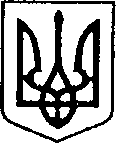 УКРАЇНАЧЕРНІГІВСЬКА ОБЛАСТЬН І Ж И Н С Ь К А    М І С Ь К А    Р А Д АВ И К О Н А В Ч И Й    К О М І Т Е ТР І Ш Е Н Н ЯВід 13.02.2020 р.		                  м. Ніжин		                     № 35Про розгляд матеріалівкомісії з питань захисту прав дитини	Відповідно до статей 34, 42, 51, 52, 53, 59, 73 Закону України «Про місцеве самоврядування в Україні», Регламенту виконавчого комітету Ніжинської міської ради, затвердженого рішенням виконавчого комітету Ніжинської міської ради Чернігівської області VII скликання від 11 серпня 2016 року № 220 (зі змінами), протоколу засідання комісії з питань захисту прав дитини від 10.02.2020 р. та  розглянувши заяви громадян, виконавчий комітет міської ради вирішив:На підставі статей 176, 177 Сімейного кодексу України, статей 17, 18 Закону України «Про охорону дитинства», статті 12 Закону  України «Про основи соціального захисту бездомних громадян і безпритульних дітей», статті 32 Цивільного кодексу України дозволити:ПІП, ПІП дати згоду неповнолітній дитині ПІП, 25.08.2004 р. н., на укладання та підписання договору дарування, за яким неповнолітній отримує в дар ½ частину квартири (конфіденційна інформація) у місті Ніжині.Неповнолітній дитині ПІП, 25.08.2004 р. н.,  який буде діяти за нотаріально посвідченою згодою батьків, ПІП, ПІП, на укладання та підписання договору дарування, за яким неповнолітній отримує в дар ½  частину квартири (конфіденційна інформація) у місті Ніжині.ПІП подарувати ПІП 1/6 частину житлового будинку (конфіденційна інформація) в місті Ніжині, що належить йому згідно зі свідоцтвом про право на спадщину за законом (конфіденційна інформація), та в якому на реєстраційному обліку перебуває малолітня дитина ПІП, 28.05.2010 р.н. При цьому права та інтереси малолітнього не будуть порушені, оскільки місце його реєстрації не зміниться.ПІП подарувати ПІП 1/2 частину будинку (конфіденційна інформація) в місті Ніжині, що належить їй згідно зі свідоцтвом про право на спадщину (конфіденційна інформація), та в якому на реєстраційному обліку перебувають малолітні: ПІП, 24.03.2009 р.н., ПІП, 04.01.2017 р.н., ПІП, 07.07.2011 р.н., та ПІП, 18.04.2018 р.н.,та земельну ділянку за адресою: (конфіденційна інформація). При цьому права та інтереси малолітніх не будуть порушені, оскільки місце їх реєстрації не зміниться.ПІП подарувати ПІП квартиру (конфіденційна інформація) в місті Ніжині, що належить йому згідно з договором купівлі-продажу, (конфіденційна інформація), та в якій на реєстраційному обліку перебуває малолітня дитина ПІП, 18.03.2018р.н.. При цьому права та інтереси малолітньої не будуть порушені, оскільки місце її реєстрації не зміниться.ПІП та ПІП прийняти в дар на ім’я малолітньої дитини ПІП, 16.06.2009 р.н., від бабусі, ПІП,  будинок (конфіденційна інформація) Куликівського району Чернігівської області та підписати договір дарування.ПІП та ПІП прийняти в дар на ім’я малолітньої дитини ПІП, 16.06.2009р.н., від бабусі, ПІП, будинок (конфіденційна інформація) Куликівського району Чернігівської області та підписати договір дарування.ПІП та ПІП укласти договір про припинення права на аліменти для малолітньої дитини ПІП, 26.02.2016р.н., у зв’язку з передачею права власності на нерухоме майно на ім’я малолітньої ПІП, 26.02.2016 р.н., а саме ½ частини квартири (конфіденційна інформація) в місті Ніжині, що належить батьку дитини, ПІП.2.На підставі статей 19, 164 Сімейного кодексу України затвердитивисновок органу опіки та піклування про те, що ПІП доцільно позбавити батьківських прав стосовно малолітньої дитини ПІП, 17.04.2005 р.н.3. Начальнику служби у справах дітей (Рацин Н.Б.) забезпечити оприлюднення даного рішення на офіційному сайті міської ради протягом 5 робочих днів з дня його прийняття.4. Контроль за виконаннямрішенняпокласти на заступника міськогоголовиз питань діяльності виконавчих органів ради Алєксєєнка І.В.Міський голова                                                                      А.ЛІННИКПояснювальна запискадо проекту рішення «Про розгляд матеріалів комісії з питань захисту прав дитини»Відповідно до статей 34,42,51,52, 53, 59, 73 Закону України «Про місцеве самоврядування в Україні», Регламенту виконавчого комітету Ніжинської міської ради, затвердженого рішенням виконавчого комітету Ніжинської міської ради Чернігівської області VII скликання від 11 серпня 2016 року №220, виконавчий комітет міської ради має право розглядати питання щодо правових засад захисту прав малолітніх (неповнолітніх) дітей.Проект рішення складається з двох розділів:Розділ І. З метою захисту прав та інтересів малолітніх та неповнолітніх дітей, на підставі статей 176, 177, 190  Сімейного кодексу України, статей 17, 18 Закону України «Про охорону дитинства», статті12 Закону  України «Про основи соціального захисту бездомних громадян і безпритульних дітей», статті 32 Цивільного кодексу України виконавчий комітет, як орган опіки та піклування, дає згоду на вчинення правочинів з майном, право власності чи право на користування яким мають діти.Розділ ІІ. На підставі статті 19, статті 164 Сімейного кодексу України виконавчий комітет, як орган опіки та піклування надає висновок про те, що батька (матір) доцільно (або недоцільно) позбавити батьківських прав стосовно малолітньої (неповнолітньої) дитиниДаний проект рішення містить інформацію, яка належить до конфіденційної та  без згоди осіб, яких вона стосується, опублікуванню не підлягає відповідно до статті 32 Конституції України, статей 301, 302 Цивільного кодексу України, Закону України «Про доступ до публічної інформації» №2939-VIвід 13.01.2011р., «Про захист персональних даних» №2297-VIвід 01.06.2010 р. Проект рішення оприлюднений на сайті Ніжинської міської ради з 10.02.2020 р.Даний проект рішення потребує дострокового розгляду, оскільки рішення стосується соціально-правового захисту дітей.Враховуючи вищевикладене, проект рішення «Про розгляд матеріалів комісії з питань захисту прав дитини» може бути розглянутий на засіданні виконавчого комітету з позитивним вирішенням питання.Доповідати проект рішення «Про розгляд матеріалів комісії з питань захисту прав дитини» на засіданні виконавчого комітету Ніжинської міської ради буде начальник служби у справах дітей Рацин Н.Б.Заступник міського головиз питань діяльності виконавчихорганів ради                                                                               І. АЛЄКСЄЄНКОВізують:Начальник служби у справах дітей                                          Н.РАЦИНЗаступникміськогоголовиз питаньдіяльностівиконавчихорганів ради                         І. АЛЄКСЄЄНКОКеруючий справами                                                          С. КОЛЕСНИКначальник відділуюридично-кадровогозабезпечення                                                                               В. ЛЕГА